1.Objeto de estas directrices de examen2.Material necesario2.12.22.3variedades híbridas: la cantidad de semilla suficiente para producir, como mínimo, 15 plantasvariedades alógamas: la cantidad de semilla suficiente para producir, como mínimo, 40 plantasLa semilla deberá satisfacer, por lo menos, los requisitos mínimos de germinación, pureza analítica y de la especie, sanidad y contenido de humedad que especifiquen las autoridades competentes.  Cuando la semilla deba almacenarse, la capacidad de germinación deberá ser lo más elevada posible y deberá ser especificada por el solicitante.2.42.53.Método de examen3.1Número de ciclos de cultivoLa duración mínima de los ensayos deberá ser normalmente de un único ciclo de cultivo.Se podrá concluir el examen de una variedad cuando la autoridad competente pueda determinar con certeza su resultado.3.2Lugar de ejecución de los ensayosNormalmente los ensayos deberán efectuarse en un sólo lugar.  En el documento TGP/9 “Examen de la distinción” se ofrece orientación respecto a los ensayos realizados en más de un lugar.3.3Condiciones para efectuar el examenSe deberán efectuar los ensayos en condiciones que aseguren un desarrollo satisfactorio para la expresión de los caracteres pertinentes de la variedad y para la ejecución del examen.Ya que la luz del día es variable, las valoraciones del color establecidas frente a una carta de colores deberán realizarse en una habitación apropiada utilizando luz artificial, o a mediodía en una habitación sin luz solar directa.  La distribución espectral de la fuente luminosa que constituye la luz artificial deberá estar en conformidad con la Norma CIE de Luz Preferida D 6500 y debe ajustarse a los límites de tolerancia establecidos por la Norma Británica (British Standard) 950, Parte I.  Estas valoraciones se deberán efectuar con la planta colocada sobre un fondo blanco.  La carta de colores y la versión de la carta de colores utilizada deberán indicarse en la descripción de la variedad.3.4Diseño de los ensayos3.5Ensayos adicionalesSe podrán efectuar ensayos adicionales para estudiar caracteres pertinentes.4.Evaluación de la distinción, la homogeneidad y la estabilidad4.1Distinción4.1.1Recomendaciones generalesEs de particular importancia para los usuarios de estas directrices de examen consultar la Introducción General antes de tomar decisiones relativas a la distinción.  Sin embargo, a continuación se citan una serie de aspectos que han de tenerse en cuenta en las directrices de examen. 4.1.2Diferencias consistentesLas diferencias observadas entre variedades pueden ser tan evidentes que no sea necesario más de un ciclo de cultivo.  Asimismo, en algunas circunstancias, la influencia del medio ambiente no reviste la importancia suficiente como para requerir más de un único ciclo de cultivo con el fin de garantizar que las diferencias observadas entre variedades son suficientemente consistentes.  Una manera de garantizar que una diferencia en un carácter, observada en un ensayo en cultivo, sea lo suficientemente consistente es examinar el carácter en al menos dos ciclos de cultivo independientes.4.1.3Diferencias clarasDeterminar si una diferencia entre dos variedades es clara depende de muchos factores y, para ello se tendría que considerar, en particular, el tipo de expresión del carácter que se esté examinando, es decir, si éste se expresa de manera cualitativa, cuantitativa o pseudocualitativa.  Por consiguiente, es importante que los usuarios de estas directrices de examen estén familiarizados con las recomendaciones contenidas en la Introducción General antes de tomar decisiones relativas a la distinción. 4.1.44.1.5Método de observaciónEl método recomendado para observar los caracteres a los fines del examen de la distinción se indica en la tabla de caracteres mediante la siguiente clave (véase el documento TGP/9 “Examen de la distinción”, sección 4 “Observación de los caracteres”):Tipo de observación  visual (V) o medición (M)La observación “visual” (V) es una observación basada en la opinión del experto.  A los fines del presente documento, por observación “visual” se entienden las observaciones sensoriales de los expertos y, por lo tanto, también incluye el olfato, el gusto y el tacto. La observación visual comprende además las observaciones en las que el experto utiliza referencias (por ejemplo, diagramas, variedades ejemplo, comparación por pares) o gráficos no lineales (por ejemplo, cartas de colores).  La medición (M) es una observación objetiva que se realiza frente a una escala lineal calibrada, por ejemplo, utilizando una regla, una báscula, un colorímetro, fechas, recuentos, etc.Para los casos en que en la tabla de caracteres se indica más de un método de observación de los caracteres (p. ej. VG/MG), en la Sección 4.2 del documento TGP/9 se ofrece orientación sobre la elección de un método apropiado.4.2Homogeneidad4.2.1Es particularmente importante que los usuarios de estas directrices de examen consulten la Introducción General antes de tomar decisiones relativas a la homogeneidad.  Sin embargo, a continuación se citan una serie de aspectos que han de tenerse en cuenta en las directrices de examen.4.2.2La evaluación de la homogeneidad en las variedades alógamas se realizará de conformidad con las recomendaciones que figuran en la Introducción General.4.2.44.3Estabilidad4.3.1En la práctica no es frecuente que se conduzcan exámenes de la estabilidad que brinden resultados tan fiables como los obtenidos en el examen de la distinción y la homogeneidad.  No obstante, la experiencia ha demostrado que en muchos tipos de variedades, cuando una variedad haya demostrado ser homogénea, también podrá considerarse estable.4.3.2Cuando corresponda, o en caso de duda, la estabilidad podrá evaluarse adicionalmente, examinando un nuevo lote de semillas, para asegurarse de que presenta los mismos caracteres que el material suministrado inicialmente.5.Modo de agrupar las variedades y organización de los ensayos en cultivo5.1Los caracteres de agrupamiento contribuyen a seleccionar las variedades notoriamente conocidas que se han de cultivar en el ensayo con las variedades candidatas y a la manera en que estas variedades se dividen en grupos para facilitar la evaluación de la distinción.5.2Los caracteres de agrupamiento son aquellos en los que los niveles de expresión documentados, aun cuando hayan sido registrados en distintos lugares, pueden utilizarse, individualmente o en combinación con otros caracteres similares:  a) para seleccionar las variedades notoriamente conocidas que puedan ser excluidas del ensayo en cultivo utilizado para el examen de la distinción;  y b) para organizar el ensayo en cultivo de manera tal que variedades similares queden agrupadas conjuntamente.5.3Se ha acordado la utilidad de los siguientes caracteres de agrupamiento:5.4En la Introducción General y en el documento TGP/9 “Examen de la distinción” se dan orientaciones sobre el uso de los caracteres de agrupamiento en el proceso de examen de la distinción.6.Introducción a la tabla de caracteres6.1Categorías de caracteres6.1.1Caracteres estándar de las directrices de examenLos caracteres estándar de las directrices de examen son aquellos que han sido aprobados por la UPOV para el examen DHE y de los cuales los Miembros de la Unión pueden elegir los que convengan para determinadas circunstancias.6.1.2Caracteres con asteriscoLos caracteres con asterisco (señalados con *) son los caracteres incluidos en las directrices de examen que son importantes para la armonización internacional de las descripciones de variedades y que deberán utilizarse siempre en el examen DHE e incluirse en la descripción de la variedad por todos los Miembros de la Unión, excepto cuando el nivel de expresión de un carácter precedente o las condiciones medioambientales de la región lo imposibiliten.6.2Niveles de expresión y notas correspondientes6.2.1Se atribuyen a cada carácter niveles de expresión con el fin de definir el carácter y armonizar las descripciones.  A cada nivel de expresión corresponde una nota numérica para facilitar el registro de los datos y la elaboración y el intercambio de la descripción.6.2.2Todos los niveles pertinentes de expresión se presentan en el carácter.6.2.3Explicaciones más exhaustivas relativas a la presentación de los niveles de expresión y de las notas figuran en el documento TGP/7 “Elaboración de las directrices de examen.6.3Tipos de expresiónEn la Introducción General figura una explicación de los tipos de expresión de los caracteres (cualitativo, cuantitativo y pseudocualitativo).6.4Variedades ejemploEn caso necesario, se proporcionan variedades ejemplo con el fin de aclarar los niveles de expresión de un carácter.6.5Leyenda7.Table of Characteristics/Tableau des caractères/Merkmalstabelle/Tabla de caracteresEnglishEnglishfrançaisfrançaisdeutschespañolExample VarietiesExemplesBeispielssortenVariedades ejemplo	Note/Nota1.(*)PQVG(+)uprightuprightdressédresséaufrechterectoPeppermint Stick1semi-uprightsemi-uprightdemi-dressédemi-dresséhalbaufrechtsemierectoProfusion Red2spreadingspreadingétaléétalébreitwüchsigextendidoSolcito32.(*)QNMG/MS/VGvery shortvery shorttrès bassetrès bassesehr niedrigmuy baja1very short to shortvery short to shorttrès basse à bassetrès basse à bassesehr niedrig bis niedrigmuy baja a baja2shortshortbassebasseniedrigbajaProfusion Red3short to mediumshort to mediumbasse à moyennebasse à moyenneniedrig bis mittelbaja a media4mediummediummoyennemoyennemittelmediaWitworna5medium to tallmedium to tallmoyenne à hautemoyenne à hautemittel bis hochmedia a alta6talltallhautehautehochaltaInca, Peppermint Stick7tall to very talltall to very tallhaute à très hautehaute à très hautehoch bis sehr hochalta a muy alta8very tallvery talltrès hautetrès hautesehr hochmuy alta93.(*)QNVG(+)very sparsevery sparsetrès faibletrès faiblesehr lockermuy escasaWitworna1sparsesparsefaiblefaiblelockerescasa2mediummediummoyennemoyennemittelmediaPeppermint Stick3densedensefortefortedichtdensa4very densevery densetrès fortetrès fortesehr dichtmuy densaProfusion Red54.QNVG(+)absent or very sparseabsent or very sparseabsente ou très lâcheabsente ou très lâchefehlend oder sehr lockerausente o muy escasaZestr1sparsesparselâchelâchelockerescasa2mediummediummoyennemoyennemittelmediaUproar3densedensedensedensedichtdensa4very densevery densetrès densetrès densesehr dichtmuy densaShort Stuff Coral55.(*)QNVG(+)absent or very weakabsent or very weaknulle ou très faiblenulle ou très faiblefehlend oder sehr geringausente o muy débilProfusion Fire1weakweakfaiblefaiblegeringdébilLilliput Salmon2mediummediummoyennemoyennemittelmediaProfusion Red3strongstrongfortefortestarkfuerte4very strongvery strongtrès fortetrès fortesehr starkmuy fuerte56.(*)QNMG/MS/VG(a)very shortvery shorttrès courtetrès courtesehr kurzmuy cortaZinnita1shortshortcourtecourtekurzcorta2mediummediummoyennemoyennemittelmediaZahara Double Cherry3longlonglonguelonguelanglarga4very longvery longtrès longuetrès longuesehr langmuy largaState Fair57.(*)QNMG/MS/VG(a)very narrowvery narrowtrès étroitetrès étroitesehr schmalmuy estrechaStarbright1narrownarrowétroiteétroiteschmalestrecha2mediummediummoyennemoyennemittelmediaYellow Flame3broadbroadlargelargebreitancha4very broadvery broadtrès largetrès largesehr breitmuy anchaShort Stuff Coral58.(*)QNMG/MS/VG(+)(a)very lowvery lowtrès bastrès bassehr kleinmuy bajaCrystal Yellow1lowlowbasbaskleinbaja2mediummediummoyenmoyenmittelmedia3highhighélevéélevégroßalta4very highvery hightrès élevétrès élevésehr großmuy altaDreamland rose59.QNVG(a)at baseat baseà la baseà la basean der Basisen la baseDreamland rose1at middleat middleau milieuau milieuin der Mitteen la mitadSwizzle Cherry Ivory2towards apextowards apexvers l’apexvers l’apexzum Apex hincerca del ápiceOklahoma Salmon310.(*)QNVG(+)(a)flatflatplaneplaneflachplanoProfusion Knee High Red1moderately concavemoderately concavemodérément concavemodérément concavemäßig konkavmoderadamente cóncavoLilliput Salmon2strongly concavestrongly concavefortement concavefortement concavestark konkavmuy cóncavoState Fair311.QNVG(+)(a)absent or weakabsent or weaknulle ou faiblenulle ou faiblefehlend oder geringausente o débil1mediummediummoyennemoyennemittelmedia2strongstrongfortefortestarkfuerte312.QNVG(+)(a)very lightvery lighttrès clairetrès clairesehr hellmuy clara1lightlightclaireclairehellclaraOklahoma Salmon2mediummediummoyennemoyennemittelmedia3darkdarkfoncéefoncéedunkeloscuraStarbright4very darkvery darktrès foncéetrès foncéesehr dunkelmuy oscura513.(*)QNVG(+)(a)absent or smallabsent or smallabsente ou petiteabsente ou petitefehlend oder kleinausente o pequeñaOklahoma Salmon1small to mediumsmall to mediumpetite à moyennepetite à moyenneklein bis mittelpequeña a media2mediummediummoyennemoyennemittelmediaUproar Rose3medium to largemedium to largemoyenne à grandemoyenne à grandemittel bis großmedia a grande4largelargegrandegrandegroßgrandeState Fair514.(*)QNMG/MS/VGshortshortcourtecourtekurzcortaZahara Coral Rose1short to mediumshort to mediumcourte à moyennecourte à moyennekurz bis mittelcorta a media2mediummediummoyennemoyennemittelmediaWitworna3medium to longmedium to longmoyenne à longuemoyenne à longuemittel bis langmedia a larga4longlonglonguelonguelanglargaUproar Rose515.QNVGbelowbelowen dessousen dessousunterhalbpor debajoShort Stuff Scarlet1same levelsame levelau même niveauau même niveauauf gleicher Höheal mismo nivelSwizzle Cherry Ivory2moderately abovemoderately abovemodérément au-dessusmodérément au-dessusmäßig oberhalbmoderadamente por encimaInca3highly abovehighly abovebien au-dessusbien au-dessusweit oberhalbmuy por encimaOklahoma Salmon416.(*)PQVG(+)singlesinglesimplesimpleeinfachsencilloStar Gold, Crystal Yellow1semi-doublesemi-doublesemi-doublesemi-doublehalbgefülltsemidobleProfusion Red, 
Yellow Flame2doubledoubledoubledoublegefülltdobleSwizzle Scarlet Yellow, Lilliput Salmon317.(*)QLVGdaisydaisymargueritemargueritemargeritenförmigmargaritaCrystal Yellow1anemoneanemoneanémoneanémoneanemonenförmiganémonaZinderella Lilac218.(*)QNMG/MS/VGvery smallvery smalltrès petittrès petitsehr kleinmuy pequeño1very small to smallvery small to smalltrès petit à petittrès petit à petitsehr klein bis kleinmuy pequeño a pequeño2smallsmallpetitpetitkleinpequeñoLilliput Salmon3small to mediumsmall to mediumpetit à moyenpetit à moyenklein bis mittelpequeño a medio4mediummediummoyenmoyenmittelmedioOklahoma Salmon, Crystal Yellow5medium to largemedium to largemoyen à grandmoyen à grandmittel bis großmedio a grande6largelargegrandgrandgroßgrandeInca7large to very largelarge to very largegrand à très grandgrand à très grandgroß bis sehr großgrande a muy grande8very largevery largetrès grandtrès grandsehr großmuy grande919.(*)QNMG/MS/VGvery fewvery fewtrès petittrès petitsehr geringmuy bajoStar Gold, Crystal Yellow1very few to fewvery few to fewtrès petit à petittrès petit à petitsehr gering bis geringmuy bajo a bajo2fewfewpetitpetitgeringbajoProfusion Red3few to mediumfew to mediumpetit à moyenpetit à moyengering bis mittelbajo a medio4mediummediummoyenmoyenmittelmedioZowwie Yellow Flame5medium to manymedium to manymoyen à grandmoyen à grandmittel bis hochmedio a alto6manymanygrandgrandhochaltoUproar Rose7many to very manymany to very manygrand à très grandgrand à très grandhoch bis sehr hochalto a muy alto8very manyvery manytrès grandtrès grandsehr hochmuy altoSwizzle Scarlet Yellow920.(*)QNMG/MS/VG(b)very shortvery shorttrès courtetrès courtesehr kurzmuy corta1very short to shortvery short to shorttrès courte à courtetrès courte à courtesehr kurz bis kurzmuy corta a corta2shortshortcourtecourtekurzcortaLilliput Salmon3short to mediumshort to mediumcourte à moyennecourte à moyennekurz bis mittelcorta a media4mediummediummoyennemoyennemittelmediaPeppermint Stick, Profusion Knee5medium to longmedium to longmoyenne à longuemoyenne à longuemittel bis langmedia a larga6longlonglonguelonguelanglargaInca7long to very longlong to very longlongue à très longuelongue à très longuelang bis sehr langlarga a muy larga8very longvery longtrès longuetrès longuesehr langmuy larga921.(*)QNMG/MS/VG(b)very narrowvery narrowtrès étroitetrès étroitesehr schmalmuy estrechaStar Starbright1narrownarrowétroiteétroiteschmalestrecha2mediummediummoyennemoyennemittelmediaRuffles3broadbroadlargelargebreitancha4very broadvery broadtrès largetrès largesehr breitmuy anchaInca522.(*)QNMG/MS/VG(b)very lowvery lowtrès bastrès bassehr kleinmuy bajaProfusion Knee High Red1lowlowbasbaskleinbaja2mediummediummoyenmoyenmittelmediaRuffles3highhighélevéélevégroßalta4very highvery hightrès élevétrès élevésehr großmuy altaSwizzle Scarlet Yellow523.QNVG(+)(b)strongly concavestrongly concavefortement concavefortement concavestark konkavmuy cóncavo1weakly concaveweakly concavelégèrement concavelégèrement concaveschwach konkavdébilmente cóncavo2flatflatplaneplaneflachplano3weakly convexweakly convexlégèrement convexelégèrement convexeschwach konvexdébilmente convexo4strongly convexstrongly convexfortement convexefortement convexestark konvexmuy convexo524.(*)PQVG(+)(b)incurvingincurvingincurvéeincurvéeaufgebogenincurvada1straightstraightdroitedroitegeraderecta2reflexingreflexingrécurvéerécurvéezurückgebogencurvada hacia abajo3twistedtwistedtorsadéetorsadéegedrehtretorcida425.QNVG(+)(b)distal quarterdistal quarterquart distalquart distaldistales Viertelen el cuarto distal1distal halfdistal halfmoitié distalemoitié distaledistale Hälfteen la mitad distal2distal three quartersdistal three quarterstrois quarts distauxtrois quarts distauxdistale drei Viertelen los tres cuartos distales326.QNVG(b)very weakvery weaktrès faibletrès faiblesehr geringmuy baja1weakweakfaiblefaiblegeringbajaUproar Rose2mediummediummoyennemoyennemittelmediaSwizzle Cherry Ivory3strongstrongfortefortestarkfuerteInca4very strongvery strongtrès fortetrès fortesehr starkmuy fuerte527.(*)PQVG(+)(b)acuteacuteaigueaiguespitzaguda1roundedroundedarrondiearrondieabgerundetredondeada2truncatetruncatetronquéetronquéegeradetruncada3emarginateemarginateémarginéeémarginéeeingekerbtemarginada4dentatedentatedentéedentéegezähntdentada5mucronatemucronatemucronéemucronéemit kurzer aufgesetzter Spitzemucronada628.(*)PQVG(b), (c)RHS Colour Chart (indicate reference number)RHS Colour Chart (indicate reference number)Code RHS des couleurs (indiquer le numéro de référence)Code RHS des couleurs (indiquer le numéro de référence)RHS-Farbkarte (Nummer angeben)Carta de colores RHS (indíquese el número de referencia)29.PQVG(c)RHS Colour Chart (indicate reference number)RHS Colour Chart (indicate reference number)Code RHS des couleurs (indiquer le numéro de référence)Code RHS des couleurs (indiquer le numéro de référence)RHS-Farbkarte (Nummer angeben)Carta de colores RHS (indíquese el número de referencia)30.PQVG(+)(b)nonenoneaucuneaucunekeineausenteRuffles1distal quarterdistal quarterquart distalquart distalim distalen Viertelen el cuarto distal2distal halfdistal halfmoitié distalemoitié distalein distaler Hälfteen la mitad distalZowwie Yellow Flame3basal halfbasal halfmoitié basalemoitié basalein basaler Hälfteen la mitad basalProfusion Cherry Bicolor4basal quarterbasal quarterquart basalquart basalim basalen Viertelen el cuarto basalZahara Rose Starlight5on marginon marginau bordau bordam Randen el borde6central barcentral barbarre centralebarre centraleMittelstreifenen la franja centralSAKZIN0177throughoutthroughoutpartoutpartoutüberallen la totalidadPeppermint Stick831.PQVG(+)(b)solidsoliduniformeuniformedurchgefärbtuniforme1blotchesblotchestachestachesFleckenen manchas2stripesstripesrayuresrayuresStreifenen rayas332.PQVG(b), (c)RHS colour chart (indicate reference number)RHS colour chart (indicate reference number)Code RHS des couleurs (indiquer le numéro de référence)Code RHS des couleurs (indiquer le numéro de référence)RHS-Farbkarte (Nummer angeben)Carta de colores RHS (indíquese el número de referencia)33.PQVG(+)(b)nonenoneaucuneaucunekeineausente1distal quarterdistal quarterquart distalquart distalim distalen Viertelen el cuarto distal2distal halfdistal halfmoitié distalemoitié distalein distaler Hälfteen la mitad distal3basal halfbasal halfmoitié basalemoitié basalein basaler Hälfteen la mitad basal4basal quarterbasal quarterquart basalquart basalim basalen Viertelen el cuarto basalPeppermint Stick5on marginon marginau bordau bordam Randen el borde6central barcentral barbarre centralebarre centraleMittelstreifenfranja centralSAKZIN0177throughoutthroughoutpartoutpartoutüberallen la totalidad834.PQVG(+)(b)solidsoliduniformeuniformedurchgefärbtuniforme1blotchesblotchestachestachesFleckenen manchas2stripesstripesrayuresrayuresStreifenen rayas335.PQVG(+)yellow greenyellow greenvert jaunevert jaunegelbgrünverde amarillentoProfusion Lemon1yellowyellowjaunejaunegelbamarilloCrystal Yellow2orangeorangeorangeorangeorangenaranjaCrystal Orange3purplepurplepourprepourprepurpurnpúrpuraPurple prince4brownbrownbrunbrunbraunmarrónZahara Rose Starlight, Profusion Fire536.QNVG(+)very smallvery smalltrès petittrès petitsehr kleinmuy pequeño1smallsmallpetitpetitkleinpequeño2mediummediummoyenmoyenmittelmedioProfusion Red3largelargegrandgrandgroßgrandeDreamland Scarlet4very largevery largetrès grandtrès grandsehr großmuy grande5CaracteresEjemplos NoteProfusion Red[Fin del documento]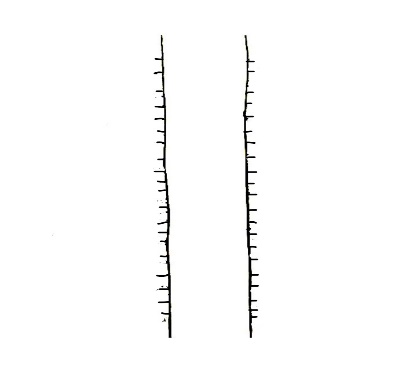 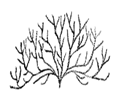 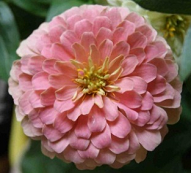 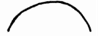 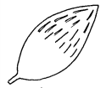 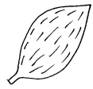 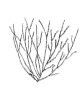 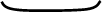 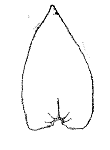 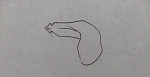 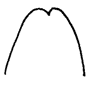 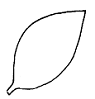 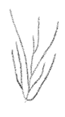 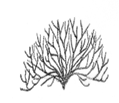 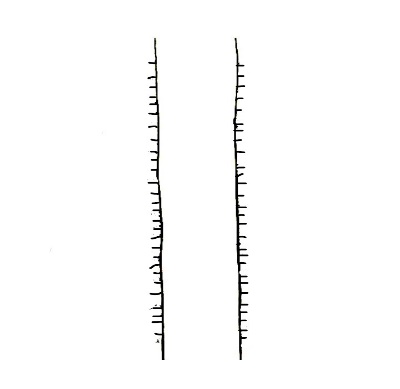 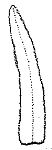 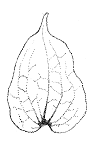 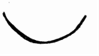 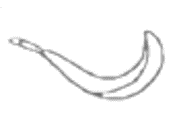 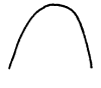 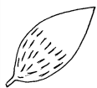 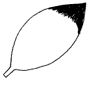 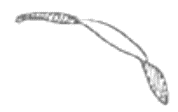 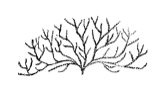 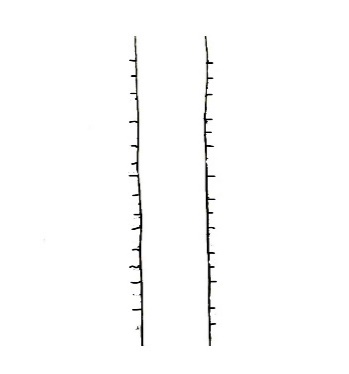 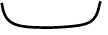 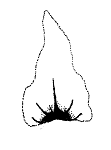 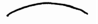 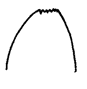 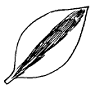 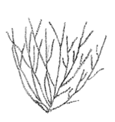 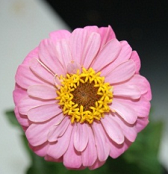 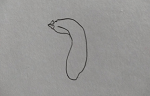 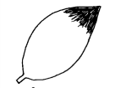 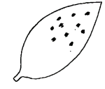 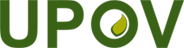 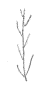 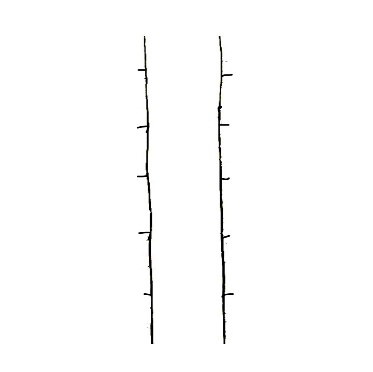 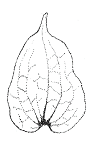 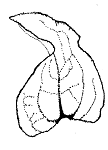 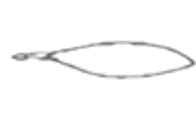 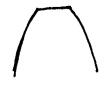 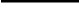 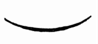 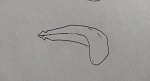 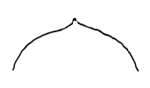 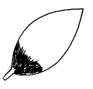 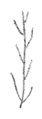 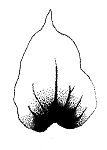 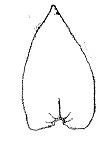 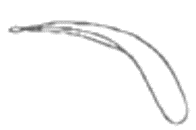 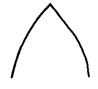 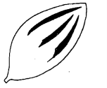 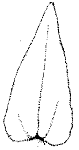 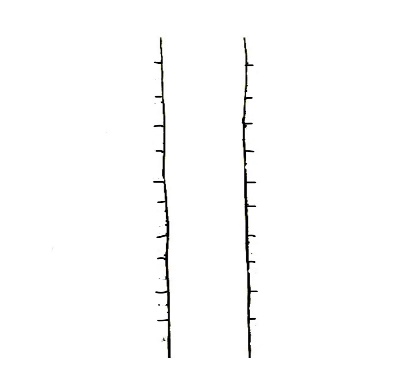 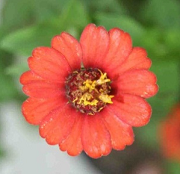 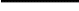 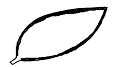 